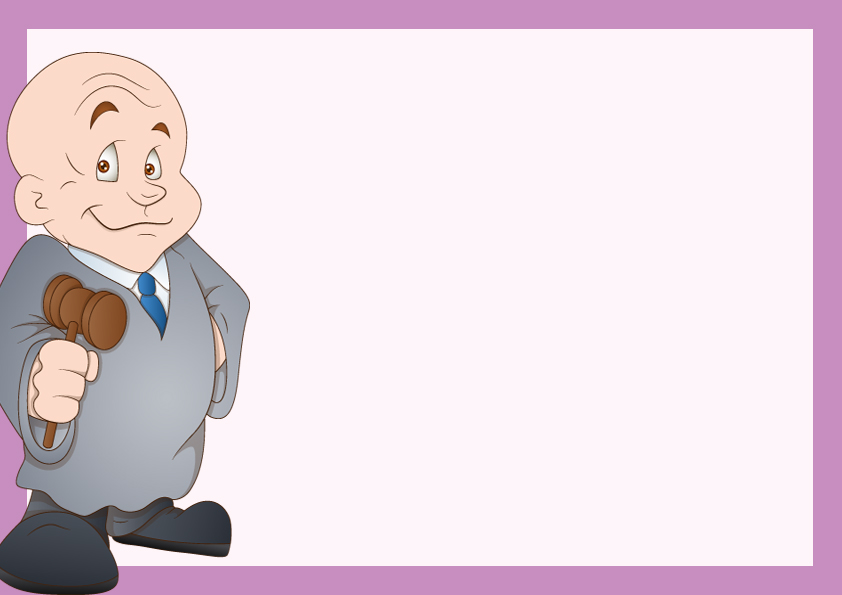 		CERTIFICATE OF JURY DUTY COMPLETION	        	This is to certify that                                        ____________________________________ successfully completedThe ___________________________________On________________________                                            ___________________________&____________________________